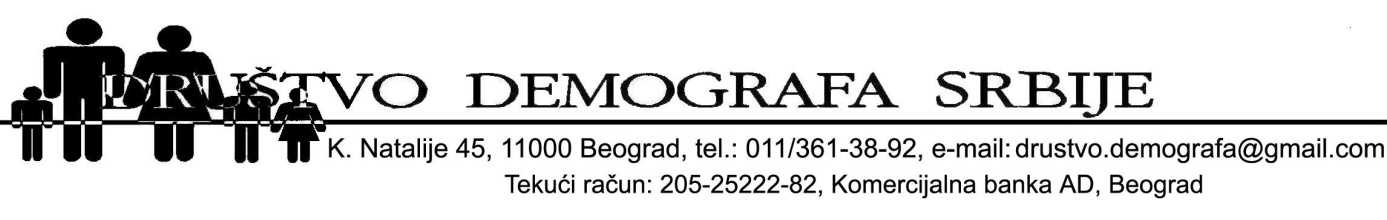 Z A P I S N I KNa osnovu člana 10. Statuta DDS, Predsedništvo je za 3. april 2015. godine zakazalo Skupštinu DDS (početak u 13.00 časova, u prostorijama Instituta društvenih nauka, kraljice Natalije  45, Beograd).Posle utvrđivanja kvoruma (prisutno 25 od ukupno 49 redovnih članova DDS), na predlog Predsedništva usvojen je sledeći dnevni red Skupštine DDS:Izbor predsedavajućeg SkupštineIzveštaj o radu DDS između dve SkupštineIzveštaj o finansijskom poslovanju DDSPlan aktivnosti za 2015/2016RaznoAd 1.Za predsedavajućeg Skupštine jednoglasno je izabrana prof. dr Biljana Radivojević, a za zapisničaraIvan Marinković.Ad 2.Posle kraće diskusije Skupština je jednoglasno usvojila izveštaj o radu između dve skupštine koji je podnela prof. dr Biljana Radivojević, predsednik DDS.Ad 3.Jednoglasno je usvojen finansijski izveštaj koji je predstavio mr Ivan Marinković, sekretar DDS.Ad 4.Na predlog predsednika Društva jednoglasno je usvojen Plan aktivnosti za 2015/16. kojim je predviđeno da se:Otpočnu pripreme za organizaciju međunarodnog skupa početkom 2016. godine;Nastavi sa održavanjem i ažuriranjem sajta Društva (uvodi se baza odabranih naučnih radova članova Društva);Organizuje Tribina na kojoj bi bilo reči o 25 godina od osnivanja Društva (1990-2015) i gde bi se, po tradiciji, predstavili odabrani radovi iz oblasti demografije.U Beogradu, 3. april 2015.                                                                                                Zapisnik vodio                             Ivan Marinković